2010 NFG Recorder's Report for 2010 by Howard WilliamsIn 2010 the southern half at least of Britain enjoyed an excellent fungus season owing to the combination of rainfall at the right times and warm to mild temperatures - at any rate until the very end of November when heavy snowfall and icy temperatures cut all foraying with startling abruptness. We have become accustomed to hunting for fungi well into December or beyond, but this year our last two forays at Fox Covert and Bestwood CP had to be abandoned. Despite this we had an excellent year in terms of the number of records submitted from forays and individuals (1473) and of the species represented by those records (500). In the last decade of NFG recording (we have been recording now for 16 years) only two years surpassed that number of records: 2007 with 1499 records and 2008 with 1661 records. However, our 2010 total species number of 500 exceeded that of 2007 and 2008 which recorded 463 and 466 respectively. Had we managed those last two forays we might have surpassed the 500 mark in species totals - or maybe not. Who knows? At any rate it is our best result ever, and interestingly, it was the addition of some late records that enabled us to hit the 500 mark. Every litle helps.Official forays ranged over a fair spread of the county, from Spalford Warren NR in the east beyond the Trent, to Portland Park, a new venue near Mansfield, in the west; from Upper Saxondale, another new venue, in the south, to Gamston Wood NR near Retford in the north. Some members occasionally get together as small groups and conduct ‘unofficial’ mini-forays which may also cover areas as far apart as Attenborough NR in Nottingham and areas around Worksop in the north. Add to these the records of individuals out on their own. They all contribute their bit to our knowledge of what fungi are found where in the county, and all are submitted finally to the two national databases: ABFG’s CATE and the BMS FRDBI. Our forays take place under the aegis of the ABFG, but we are also affiliated to the BMS.By far the most productive of the official forays this year were Gamston Wood NR (126 spp) and Rufford CP (106 spp); but Kirton Wood NR (66 spp), Spalford Warren NR (68 spp) and Upper Saxondale and Boughton Brake (59 spp each) were also very productive. Between these and the other venues we have surveyed deciduous, mixed and coniferous woodland, parkland, heaths and wetland - not a bad coverage of Nottinghamshire’s varied environment. At Rufford and Gamston we had the decided advantage of Peter Thompson from Wolverhampton joining us. I suppose Peter can best be described as a roving freelance ascomycetes expert, with a keen eye for some of the tiny, almost microfungi on twigs, leaves and stems, mostly but not always dead. He also produced, solo, a nice list of ascomycetes for Bestwood CP. He then let the Group have his results which have been added to the county’s totals. We hope to be able to welcome him to some outings in 2011 also.In the course of all these forays some unusual and rare fungi have been found. The star perhaps was Tulostoma brumale, the Winter Stalkball, at Attenborough NR, identified on a walkabout there by one of our members, Diane Mears. It was not a first county record but only the second appearance since 1898 at Colwick. Very rare inland - it is usually coastal- our record attained star status by appearing nationally in the Daily Telegraph and locally in newspapers and on radio. It had the misfortune to turn up on land designated for flood protection work, so I believe plans are afoot to try to translocate it. We wish it well but fungi are notoriously fickle as to where and when they show up. So it may be another 100 years before some mycologist of the future sees it here again.Other fungi too with even fewer national records may be seen in the tables at the end of this report. These lists show tables for the most common, the most widespread, the least common (under 300 BFRDI records) recorded by us as a Group and the 45 new county records this year. There are also maps showing the present distribution of Stereum spp. (Note that Stereum ochraceoflavum is a misapplied name and is now correctly Stereum rameale).Tulostoma brumale in alkaline soil Attenborough Nov-10TABLE 1 Most frequently recorded Nottinghamshire Fungi 2010TABLE 2 Nottinghamshire's 20 most frequently recorded fungi (1996-2010)TABLE 3 The 20 most widespread fungi in Nottinghamshire 1996-2010TABLE 4 Some less common and rare fungi recorded by NFG members & visitors in 2010TABLE 5 Nottinghamshire fungi County Firsts 2010 - Total 45 sppDistribution of Stereum species in Nottinghamshire 2010Number of recordsSpeciesEnglish nameFirstLast18Xylaria hypoxylonCandlesnuff Fungus18/01/201013/12/201017Stereum hirsutumHairy Curtain Crust24/01/201026/11/201017Hypholoma fasciculareSulphur Tuft26/01/201026/11/201016Trametes versicolorTurkeytail01/01/201021/11/201015Schizopora paradoxaSplit Porecrust26/01/201026/11/201015Daedaleopsis confragosaBlushing Bracket18/01/201013/12/201014Trametes ochracea24/01/201026/11/201014Piptoporus betulinusBirch polypore24/01/201021/11/201014Auricularia auricula-judaeJew's Ear; Jelly Ear18/01/201026/11/201014Laccaria laccataDeceiver29/08/201021/11/201012Rhodocollybia butyraceaButtercap03/09/201026/11/201012Clitocybe nebularisClouded Agaric26/01/201026/11/201012Nectria cinnabarinaCoral Spot20/03/201026/11/201011Amanita rubescensBlusher11/08/201021/11/201011Rhytisma acerinumSycamore Tarspot20/03/201019/11/201011Annulohypoxylon multiformeBirch Barkspot01/01/201021/11/201011Paxillus involutusBrown Rollrim29/08/201031/10/201011Marasmius oreadesFairy Ring Champignon27/08/201030/10/201010Trochila ilicinaHolly Speckle01/03/201019/11/201010Pluteus cervinusDeer Shield15/05/201019/10/201010Diatrypella quercinaOak Barkspot27/03/201019/11/201010Peniophora quercina19/03/201026/11/201010Lycoperdon perlatumCommon Puffball20/03/201021/11/201010Fomes fomentariusHoof Fungus20/03/201021/11/201010Dacrymyces stillatusCommon Jellyspot18/01/201021/11/201010Amanita muscariaFly Agaric10/09/201021/11/2010SpeciesFirst recordLast recordStereum hirsutum09/01/199626/11/2010Trametes versicolor09/01/199621/11/2010Hypholoma fasciculare var. fasciculare29/09/199626/11/2010Xylaria hypoxylon09/01/199613/12/2010Auricularia auricula-judae29/09/199626/11/2010Daedaleopsis confragosa29/09/199613/12/2010Piptoporus betulinus09/01/199621/11/2010Mycena galericulata09/01/199626/11/2010Laccaria laccata27/10/199621/11/2010Fomes fomentarius09/01/199621/11/2010Nectria cinnabarina09/01/199626/11/2010Russula ochroleuca09/01/199626/11/2010Rhodocollybia butyracea forma butyracea29/09/199626/11/2010Pluteus cervinus09/01/199619/10/2010Scleroderma citrinum09/01/199621/11/2010Bjerkandera adusta27/10/199631/10/2010Paxillus involutus14/09/199631/10/2010Clitocybe nebularis27/10/199626/11/2010Amanita rubescens var. rubescens09/01/199621/11/2010Dacrymyces stillatus09/01/199621/11/2010SpeciesEnglish Name10km RecordsAuricularia auricula-judaeJew's Ear; Jelly Ear22Hypholoma fasciculareSulphur Tuft22Coprinellus micaceusGlistening Inkcap21Nectria cinnabarinaCoral Spot21Stereum hirsutumHairy Curtain Crust21Bjerkandera adustaSmoky Bracket20Dacrymyces stillatusCommon Jellyspot20Daedaleopsis confragosaBlushing Bracket20Piptoporus betulinusBirch Polypore20Pluteus cervinusDeer Shield20Trametes versicolorTurkey Tail20Lepista nudaWood Blewit19Lycoperdon perlatumCommon Puffball19Lycoperdon pyriformeStump Puffball19Mycena galericulataCommon Bonnet19Rhodocollybia butyraceaButtercap19Tubaria furfuraceaScurfy Twiglet19Xylaria hypoxylonCandlesnuff Fungus19Armillaria melleaHoney Fungus18Chondrostereum purpureumSilverleaf Fungus18Clitocybe nebularisClouded Agaric18Hypoxylon multiformeBirch Barkspot18Macrolepiota rhacodesShaggy Parasol18Mycena aetitesDrab Bonnet18Mycena arcangelianaAngel's Bonnet18Parasola plicatilisPleated Bonnet18SpeciesFRDBI recordsSitePhyllactinia mali8Rufford CPHebeloma populinum10Gamston Wood NR (NWT)Gloeophyllum odoratum13Thieves Wood, Kirkby-in-AshfieldAscocoryne tasmanica15Bestwood CP NottinghamPhlebia cornea15Daneshill LNR TorworthHymenoscyphus serotinus18Boughton Brake nr OllertonHyaloscypha quercicola19Gamston Wood NR (NWT)Sawadaea tulasnei22Spalford Warren NR (NWT)Cortinarius olidus25Gamston Wood NR (NWT)Entoloma saepium26Beeston Nottingham, gardenHygrophoropsis fuscosquamula29Spalford Warren NR (NWT)Pezizella albosanguinea36Gamston Wood NR (NWT)Urocystis eranthidis36Wollaton Park NottinghamSchizopora flavipora43Thieves Wood, Kirkby-in-AshfieldHerpotrichia macrotricha49Netherfield Lagoons NottinghamGalerina embolus50Spalford Warren NR (NWT)Inocybe acuta52Gamston Wood NR (NWT)Sistotrema oblongisporum52Boughton Brake nr OllertonCorynespora olivacea56Carlton-in-Lindrick churchyardHyaloscypha albohyalina var. albohyalina57Bestwood CP NottinghamDennisiella babingtonii60Carlton-in-Lindrick, Carlton Wood; Attenborough, gardenCoprinopsis laanii61Cuckney Hay WoodCortinarius subbalaustinus63Lound: Idle Valley Centre NR (NWT)Cortinarius purpureus80Drinking Pit Lane WorksopMycena mirata87Carlton-in-Lindrick churchyardGalerina atkinsoniana92Spalford Warren NR (NWT)Peniophora rufomarginata92St Mary's churchyard Wollaton Hall Dr NottinghamStegonsporium pyriforme92Carlton-in-Lindrick, Carlton WoodHymenoscyphus phyllophilus93Gamston Wood NR (NWT)Inocybe agardhii93Owday Pond WorksopParasola hemerobia97Lound: Neatholme LaneConocybe blattaria99Carlton-in-Lindrick, gardenConocybe siennophylla103Owday Pond WorksopLophodermium pinastre110Haywood Oaks; Thieves Wood Kirkby-in-AshfieldCamarophyllopsis foetens111Carlton-in-Lindrick, Carlton WoodConocybe pilosella117Kirton Wood NR (NWT)Uromyces trifolii117Rufford CPLepiota echinacea120Bestwood CP NottinghamChaetosphaeria callimorpha121Bestwood CP NottinghamClaussenomyces prasinulus123Gamston Wood NR (NWT)Diaporthe samaricola126Gamston Wood NR (NWT)Psathyrella pseudogracilis129Kirton Wood NR (NWT); Thieves Wood Kirkby-in-Ashfi(eldAgaricus cappellianus132Lound: Chainbridge LaneGeastrum pectinatum132Bestwood CP NottinghamCortinarius umbrinolens133Kirton Wood NR (NWT)Clitocybe costata134Carlton-in-Lindrick, Carlton WoodHebeloma birrum136Rufford CPDichomitus campestris137Haywood OaksDiplomitoporus lindbladii138Spalford Warren NR (NWT)Simocybe haustellaris140Rufford CPLepista irina143Attenborough NR (NWT)Lyophyllum loricatum147Gamston Wood NR (NWT); Nottingham, gardenPuccinia allii148Carlton-in-Lindrick, gardenPhaeosphaeria nodorum149Bestwood CP NottinghamFlammulaster granulosus151Portland Park LNRAmanita gemmata157Spalford Warren NR (NWT)Mycena clavularis157Portland Park LNRMetasphaeria complanata159Thieves Wood, Kirkby-in-AshfieldTaphrina populina164Rufford CPPsilocybe crobula176Drinking Pit Lane WorksopCryptosphaeria eunomia179Gamston Wood NR (NWT)Mollisia palustris189WallingwellsPlicatura crispa197Clumber Park WorksopRhytisma salicinum203Daneshill South Pools NR (NWT)Tephrocybe atrata224St Mary's churchyard Wollaton Hall Dr NottinghamTrochila craterium231Carlton-in-Lindrick, Carlton WoodLactari us controversus238Gamston Wood NR (NWT)Mycena polyadelpha245Kirton Wood NR (NWT)Tulostoma brumale247Attenborough NR (NWT)Psathyrella prona forma prona250Kirton Wood NR (NWT); Owday Pond WorksopLepiota magnispora 255Drinking Pit Lane WorksopAnthracobia macrocystis262St Mary's churchyard Wollaton Hall Dr NottinghamPhlebiopsis gigantea265Daneshill LNR TorworthAntrodia xantha266Thieves Wood, Kirkby-in-AshfieldMelanophyllum haematospermum270Nottingham ArboretumTyphula setipes280Gamston Wood NR (NWT)SpeciesSiteFRDBI recordsBASIDIOMYCETESConocybe pilosellaKirton Wood NR (NWT)117Coprinus cordisporusBudby South Forest306Cortinarius olidusGamston Wood NR (NWT)25Cortinarius purpureusDrinking Pit Lane Worksop80Cortinarius subbalaustinusLound: Idle Valley Centre NR (NWT)63Cystolepiota echinaceaBestwood CP Nottingham120Diplomitoporus lindbladiiSpalford Warren NR (NWT)138Entoloma chalybaeum var. lazulinumMansfield Cemetery361Galerina paludosaRainworth Heath NR (NWT)430Hebeloma birrumRufford CP136Hebeloma populinumGamston Wood NR (NWT)10Hygrocybe virginea var. ochraceopallidaCarlton Wood, Carlton-in-Lindrick467Hygrophoropsis fuscosquamulaSpalford Warren NR (NWT)29Inocybe acutaGamston Wood NR (NWT)52Lepista irinaAttenborough NR (NWT) Nottingham143Melampsora euphorbiaeWollaton Hall Drive Nottingham502Phlebia corneaDaneshill LNR Torworth15Phlebiopsis giganteaThieves Wood Kirkby-in-Ashfield; Gamston Wood NR (NWT)265Plicatura crispaClumber Park Worksop197Sistotrema oblongisporumBoughton Brake nr Ollerton52Tephrocybe palustrisRainworth Heath NR (NWT)343Tomentella badiaSpalford Warren NR (NWT)22Typhula setipesGamston Wood NR (NWT)280ASCOMYCETES, HYPHOMYCETESAscocoryne tasmanicaBestwood CP Nottingham15Chaetosphaeria callimorphaBestwood CP Nottingham121Claussenomyces prasinulusGamston Wood NR (NWT)123Colpoma quercinumGamston Wood NR (NWT)403Cryptosphaeria eunomiaGamston Wood NR (NWT)179Diaporthe samaricolaGamston Wood NR (NWT)126Golovinomyces sordidaAttenborough NR (NWT) Nottingham707Herpotrichia macrotrichaNetherfield Lagoons Nottingham49Hyaloscypha albohyalinaBestwood CP Nottingham57Hyaloscypha aureliellaGamston Wood NR (NWT)369Hyaloscypha quercicolaGamston Wood NR (NWT)19Hymenoscyphus phyllophilusGamston Wood NR (NWT)93Hymenoscyphus serotinusBoughton Brake nr Ollerton18Lophodermium pinastriThieves Wood Kirkby-in-Ashfield; Haywood Oaks110Metasphaeria complanataThieves Wood Kirkby-in-Ashfield157Mycosphaerella punctiformisRufford CP; Bestwood CP Nottingham409Pezizella albosanguineaGamston Wood NR (NWT)36Phaeosphaeria nodorumBestwood CP Nottingham149Phyllactinia maliRufford CP8Polydesmia pruinosaGamston Wood NR (NWT)1238Sawadaea tulasneiNottingham Arboretum21Taphrina populinaRufford CP164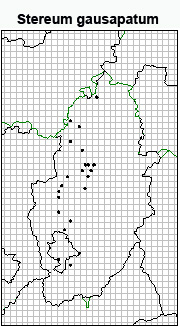 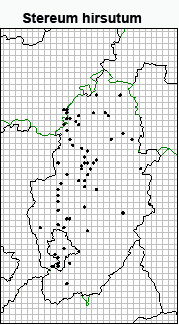 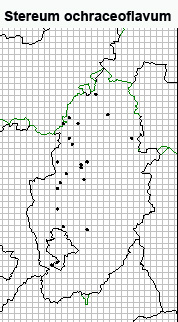 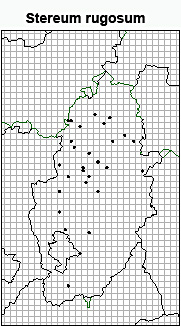 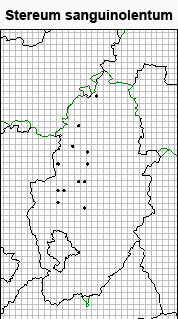 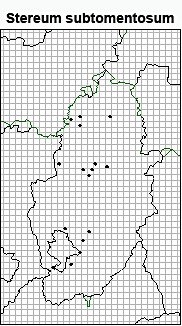 